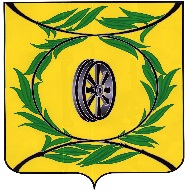 ФИНАНСОВОЕ УПРАВЛЕНИЕКАРТАЛИНСКОГО МУНИЦИПАЛЬНОГО РАЙОНАП Р И К А З  от «31» декабря 2019 г.			                                             № 190Об утверждении перечня кодовподвидов по видам доходов В соответствии с пунктом 9 статьи 20 Бюджетного кодекса Российской Федерации, приложением №3 к приказу Министерства финансов Российской Федерации от 29.11.2019 г. № 207н «Об утверждении кодов (перечней кодов) бюджетной классификации Российской Федерации, относящихся к федеральному бюджету и бюджетам государственных внебюджетных фондов Российской Федерации» ПРИКАЗЫВАЮ:1. Утвердить прилагаемый перечень кодов подвидов по видам доходов, главными администраторами которых являются органы местного самоуправления Карталинского муниципального района и (или) находящиеся в их ведении казённые учреждения.2. Приказ Финансового управления Карталинского муниципального района от 10.01.2019 г. №4 «Об утверждении перечня кодов подвидов по видам доходов» считать утратившим силу.3. Контроль за исполнением настоящего приказа возложить на начальника отдела финансовых ресурсов и контроля Финансового управления Карталинского муниципального района Дрюк Е.Н.4. Настоящий приказ вступает в силу с 1 января 2020 года.Заместитель главы Карталинского муниципального района – начальникФинансового управления                                                  Д.К.Ишмухамедова                                                         Утверждён                                                                                приказом Финансового управления Карталинского муниципального района                                                           от 31.12.2019 г. № 190Переченькодов подвидов по видам доходов, главными администраторами которых являются органы местного самоуправления Карталинского муниципального района и (или) находящиеся в их ведении казённые учреждения№ппКод классификации доходов бюджетаНаименование кода классификации доходов бюджетаКод подвида доходов бюджетаНаименование кода подвида доходов бюджета11 08 07   000 1 16 10123 01 0000 140Доходы от денежных взысканий (штрафов), поступающие в счет погашения задолженности, образовавшейся до 1 января 2020 года, подлежащие зачислению в бюджет муниципального образования по нормативам, действовавшим в 2019 году 0051 140(доходы бюджетов муниципальных районов за исключением доходов, направляемых на формирование муниципального дорожного фонда, а также иных платежей в случае принятия решения финансовым органом муниципального образования о раздельном учете задолженности)21 08 07   665 1 16 10123 01 0000 140Доходы от денежных взысканий (штрафов), поступающие в счет погашения задолженности, образовавшейся до 1 января 2020 года, подлежащие зачислению в бюджет муниципального образования по нормативам, действовавшим в 2019 году 0101 140(доходы бюджетов сельских поселений за исключением доходов, направляемых на формирование муниципального дорожного фонда, а также иных платежей в случае принятия решения финансовым органом муниципального образования о раздельном учёте задолженности)3654 1 16 11064 01 0000 140Платежи, уплачиваемые в целях возмещения вреда, причиняемого автомобильным дорогам местного значения транспортными средствами, осуществляющими перевозки тяжеловесных и (или) крупногабаритных грузов0051 140(доходы бюджетов муниципальных районов) 4	    6 662 1 16 07090 05 0000 140Иные штрафы, неустойки, пени, уплаченные в соответствии с законом или договором в случае неисполнения или ненадлежащего исполнения обязательств перед муниципальным органом, (муниципальным казённым учреждением) муниципального района2010 140(пени по доходам, получаемым в виде арендной платы за земельные участки, государственная собственность на которые не разграничена и которые расположены в границах сельских поселений и межселенных территорий муниципальных районов, а также средства от продажи права на заключение договоров аренды указанных земельных участков)4	    6 662 1 16 07090 05 0000 140Иные штрафы, неустойки, пени, уплаченные в соответствии с законом или договором в случае неисполнения или ненадлежащего исполнения обязательств перед муниципальным органом, (муниципальным казённым учреждением) муниципального района2020 140(пени по доходам, получаемым в виде арендной платы за земельные участки, государственная собственность на которые не разграничена и которые расположены в границах городских поселений, а также средства от продажи права на заключение договоров аренды указанных земельных участков) 4	    6 662 1 16 07090 05 0000 140Иные штрафы, неустойки, пени, уплаченные в соответствии с законом или договором в случае неисполнения или ненадлежащего исполнения обязательств перед муниципальным органом, (муниципальным казённым учреждением) муниципального района2030 140(пени по доходам, получаемым в виде арендной платы, а также средства от продажи права на заключение договоров аренды за земли, находящиеся в собственности муниципальных районов (за исключением земельных участков муниципальных бюджетных и автономных учреждений)4	    6 662 1 16 07090 05 0000 140Иные штрафы, неустойки, пени, уплаченные в соответствии с законом или договором в случае неисполнения или ненадлежащего исполнения обязательств перед муниципальным органом, (муниципальным казённым учреждением) муниципального района2040 140(пени по доходам, получаемым от сдачи в аренду имущества, составляющего казну муниципальных районов (за исключением земельных участков)4	    6 662 1 16 07090 05 0000 140Иные штрафы, неустойки, пени, уплаченные в соответствии с законом или договором в случае неисполнения или ненадлежащего исполнения обязательств перед муниципальным органом, (муниципальным казённым учреждением) муниципального района2050 140(пени по доходам, получаемым от сдачи в аренду имущества, находящегося в оперативном управлении органов управления муниципальных районов и созданных ими учреждений (за исключением имущества муниципальных бюджетных и автономных учреждений)4	    6 662 1 16 07090 05 0000 140Иные штрафы, неустойки, пени, уплаченные в соответствии с законом или договором в случае неисполнения или ненадлежащего исполнения обязательств перед муниципальным органом, (муниципальным казённым учреждением) муниципального района3010 140(прочие поступления)